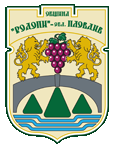 О Б Щ И Н А  „Р О Д О П И”   - ОБЛАСТ  П Л О В Д И ВПловдив 4000, ул. „Софроний Врачански” №1а      Тел: 032/604100      факс:032/625776www.rodopi-bg.com ;       e-mail: municipality_rodopi@abv.bg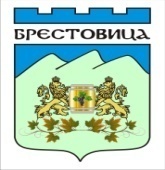 К М Е Т С Т В О    Б Р Е С Т О В И Ц А  -  “ Р О Д О П  И “- П Л О В Д И ВРЕПУБЛИКА БЪЛГАРИЯ, БРЕСТОВИЦА, 4224,ПЛОЩАД “СЪЕДИНЕНИЕ,Тел.00359 882998612e-mail: brestovitsa@rodopi-bg.org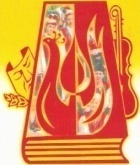 НАРОДНО ЧИТАЛИЩЕ “СЪЗНАНИЕ 1873” – БРЕСТОВИЦАОБЩИНА “РОДОПИ”-ПЛОВДИВ; РЕПУБЛИКА БЪЛГАРИЯс. Брестовица, ул. “Площад Съединение” № 1Аch_saznanie@abv.bgch_saznanie@yahoo.com Член на Международния Танцов Съвет – CID-UNESCO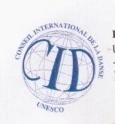 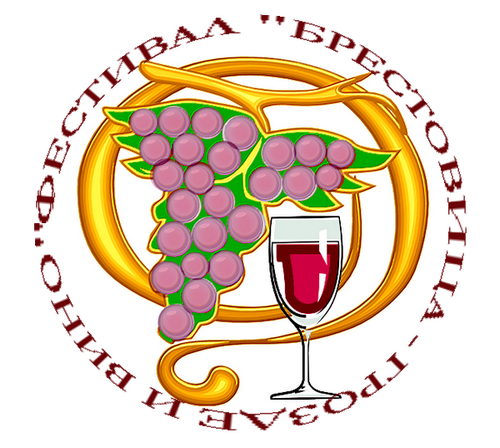 СЕЛО БРЕСТОВИЦАП О К А Н А 	Уважаеми приятели, колеги!	За нас ще бъде удоволствие да посетите шестото издание на Международен Фестивал «Брестовица – грозде и вино», организиран от НЧ «Съзнание-1873»-с. Брестовица, с подкрепата на община «Родопи» и  кметство Брестовица, под патронажа на кмета на община „Родопи” инж. Пламен Спасов.	Фестивалът има за цел:Да популяризира местния поминък на Брестовица- лозарство и винопроизводство, чрез създаване на нови и иновативни възможности за развитието му;Да съхрани българските народни традиции и обичаи – извор на непреходната сила на българския корен и дух,  носещи посланията на  националната ни култура.Фестивал „Брестовица – грозде и вино”  ще бъде проведен в  рамките на два дни – 23 и 24 септември 2016 година. Гостите на фестивала ще имат възможност да опитат и закупят различни продукти: посадъчен материал; грозде от винени и десертни сортове; наливно вино от местните винарски изби за дегустация или да закупят бутилирано вино; грозде от частни производители; продукти от лоза и грозде – лозови листа, сладко от грозде, шара; продукти на местни занаятчии, сувенири, изработени от деца. А знаете ли как се прави „сладък суджук” и сладко от грозде? – Това ще видите и опитате в атракционната работилница за демонстрация и дегустация по време на фестивала.Право на участие: Фестивалът ще предостави сцена за изява на всички любители  на  фолклора . По възможност: автентично за региона пресъздаване на ритуал или част от ритуал, свързан с виното и/или гроздето.Регламент: певчески групи – 15 мин.;танцови състави – 20мин.; ансамбли – 25 мин.; индивидуални изяви- 5 мин. Броя на участниците е неограничен. Заявки за участие по приложен образец ще се приемат до 09.09.2016г. Вярваме, че ще се отзовете на любезната ни покана , очакваме ви! С уважение – инж.Пламен Спасов Кмет на община „Родопи” За контакти:  Любен Радев –кмет на с.Брестовица e-mail: brestovitsa@rodopi-bg.orgGSM: 00359 882998612 Кремена Цанкова – координатор e-mail – kremenatsankova@abv.bg GSM-0889294862Мария Банджакова – секретар  e-mail: ch_saznanie@abv.bgch_saznanie@yahoo.comGSM-0897674976